Дополнительное образование как составляющая формирования личности ребёнкаАннотация: в представленной статье рассматривается вопрос о роли и месте дополнительного образования в системе образовательного процесса в школе. Дополнительное образование рассматривается как важная составляющая формирования полноценной личности ребёнка. В статье сопоставлены виды деятельности и направления развития личности в форме таблицы.Ключевые слова: дополнительное образование, полноценная личность, направления развития личности, виды деятельности, система.«Дополнительное образование – вид образования, который направлен на всестороннее удовлетворение образовательных потребностей человека в интеллектуальном, духовно-нравственном, физическом и (или) профессиональном совершенствовании и не сопровождается повышением уровня образования» (29.12.2012г. № 273 ФЗ «Об образовании»).Дополнительное образование способствует формированию культуры здорового и безопасного образа жизни, а также направлено на организацию свободного времени детей. Оно обеспечивает их адаптацию к жизни в обществе, профессиональную ориентацию, а также выявление и поддержку детей, проявивших выдающиеся способности.«Основой образовательного процесса в дополнительном образовании детей является реализация дополнительных общеобразовательных программ, выходящих за рамки основных (общих) и имеющих конкретизированные образовательные цели и фиксируемые образовательные результаты» [2].В целом, роль дополнительного образования в структуре всего образовательного процесса в школе можно представить следующим образом: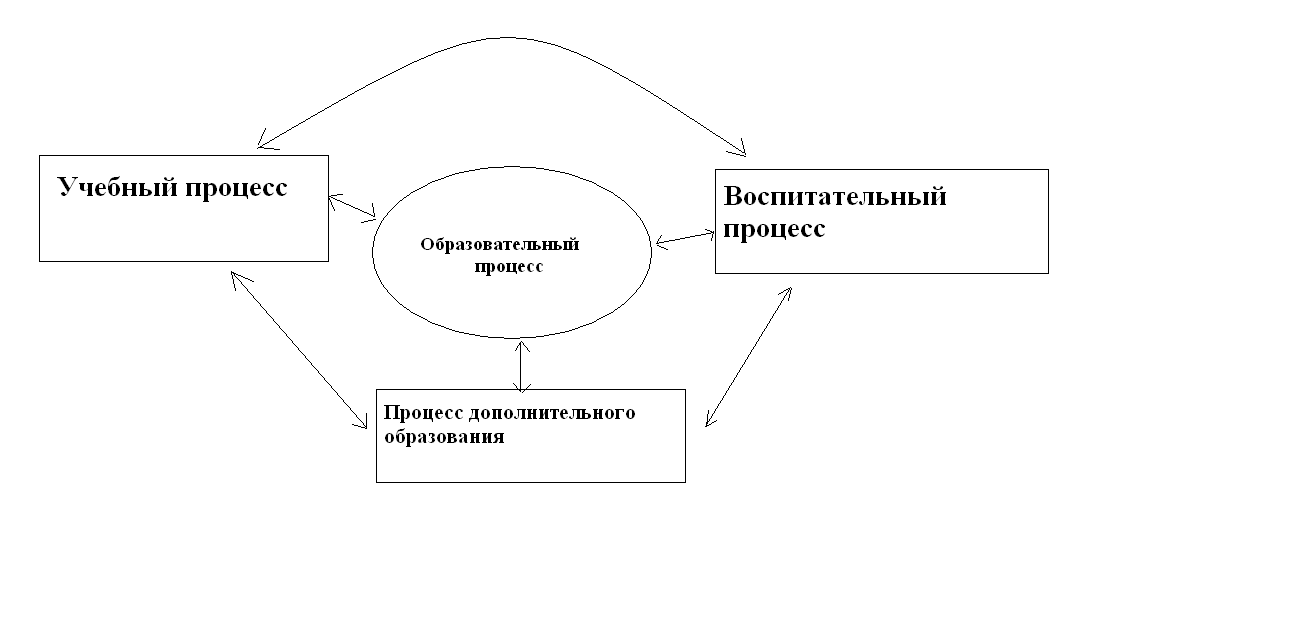 Программы дополнительного образования реализуются в различных образовательных организациях: общеобразовательных и дошкольных учреждениях, специализированных центрах, учреждениях среднего и высшего профессионального образования.Занятия при дополнительном образовании могут проводиться по группам, индивидуально или по объединениям (клуб, секция, кружок, лаборатория, студия, оркестр, творческий коллектив, ансамбль, театр).Дополнительное образование представлено разнообразными направлениями и охватывает различные сферы окружающего нас мира, поэтому оно в состоянии удовлетворять множество интересов личности.Ориентируясь на требования ФГОС по внеурочной деятельности [3], можно сопоставить виды деятельности и направления развития личности и представить результат в виде таблицы влияния каждого вида деятельности на направление развития личности с преобладанием в каждом направлении того или иного вида: Таким образом, заметно, что виды деятельности в большинстве своём все оказывают влияние на все пять направлений развития полноценной личности, и взаимодействие видов и направлений возможно только в системе.В настоящее время,  российское общество и государство осознает актуальность духовно-нравственного воспитания подрастающего поколения. Педагогам, как общего, так и дополнительного образования приходится часто сталкиваться с проблемой слабой памяти у детей, скудостью воображения и фантазии, без которых нельзя добиться успеха в формировании и развитии полноценной личности.  В настоящее время большое внимание уделяется участию в олимпиадах и конкурсах, направленных на выявление, развитие и поддержку одаренных детей. Выстраиваются рейтинги (топ-100, топ-200). Уровень интеллектуальных состязаний и конкурсов, охват школьников подобными мероприятиями, результаты участия в таких турнирах являются важными показателями качества образования, по которым оцениваются сначала дети и классы, затем образовательные учреждения и муниципальный районы.Ребёнок+семьяклассшколагород (район) область Ребёнок+семьякружокцентр дополнительного образованиягород (район) областьУчитывая всё вышесказанное можно сделать следующий вывод: мы не можем считать личность сформированной, если она владеет только знаниями, умениями и навыками, полученными на базе основного общего образования, и имеет метапредметные результаты. Личность является сформированной только при условии наличия тех качеств, которые возможны при получении дополнительного образования.Направлений, по которым развивается дополнительное образование, очень много. Наша задача, как педагогов, заключается в том, чтобы помочь ребёнку выбрать своё направление (или несколько) и уверенно плыть по нему, открывая новые берега, но самое главное, не сбиться с пути.Использованные ресурсы: Федеральный закон Российской Федерации от 29 декабря 2012 г. № 273-ФЗ «Об образовании в Российской Федерации».Информационный портал системы дополнительного образования детей «Дополнительное образование»: http://dopedu.ru/rssФедеральный государственный образовательный стандарт начального общего образования (ФГОС НОО)Виды деятельностиНаправления развития личностиНаправления развития личностиНаправления развития личностиНаправления развития личностиНаправления развития личностиВиды деятельностиДуховно-нравственноеСпортивно-оздоровительноеСоциальноеОбщеинтеллектуальноеОбщекультурное1.Игровая деятельность+++++2.Познавательная деятельность+++++3.Проблемно-ценностное общение+++++4.Досугово-развлекательная деятельность+++++5.Художественное творчество++++6.Социальное творчество+++++7.Трудовая деятельность+++++8.Спортивно-оздоровительная деятельность++++9.Туристско-краеведческая деятельность+++++